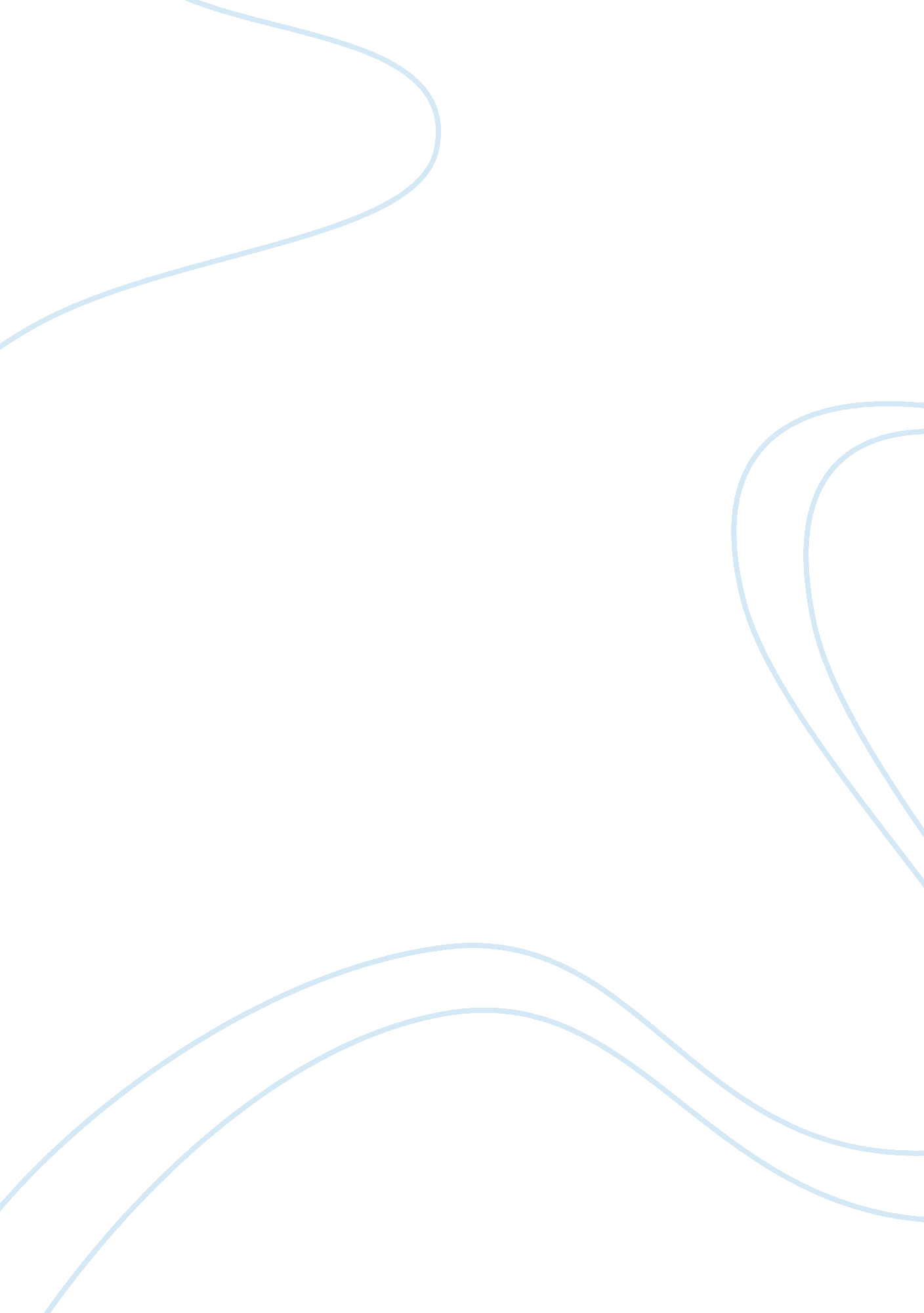 Proposal letter to a researcherEducation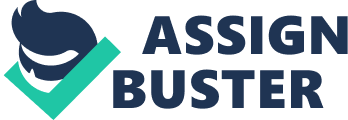 Dr. Leila Rupp May 22, Re: Request to Join Your Research Team Dear Dr. Leila Rupp, I am a first year ofEducation who chose to join the UCSB with the aim of getting involved in research. I have high interest in your study of the new sexual intimacies and identities developing among Women College students, with UC Santa Barbara being a case study. I got to learn about your exceptional work from the internet. Even though I have no educational training on sexuality and/or feminist studies, topics in relation to women and their behaviors have always intrigued me. 
Having interacted with many women in my life, most of them currently college women students, their behaviors have boggled my mind. As a result, I have kept an account of some of the weirdest sexual behaviors I have observed by various groups of women over time. Including me in your research team will be a great thing because I am a good team player, clear writer who pays much attention to detail, knowledgeable with basic computer programs like Word, Excel and other programs that can be used in research. My interest and additional knowledge on womens behavior can act as additional points in discovering the forces that drive women behave in the ways they do. 
I will always be indebted to you if you grant me the opportunity to work under you at the UCSB and in your research team. My passion on your topic of research will be of valuable asset to your team if I am offered the great opportunity. I would be very happy to communicate further with you on the available opportunities to work with you. I have attached my resume. 
Thank you for your time, 
Student Name 
Works Cited 
Punch, Keith F. Developing Effective Research Proposals. New York: SAGE Publication 
Ltd. 2006. Print. 
Study Guide. org. A Resource for Students, Parents and teachers. 2014 Online. 
http://www. studyguide. org/research_paper_guide_4. htm 
The Regents of the University of California. UC Santa Barbara, Undergraduate Education. 
College of Letters and Science. 2014 Online 
http://www. duels. ucsb. edu/urca/frap/directory 